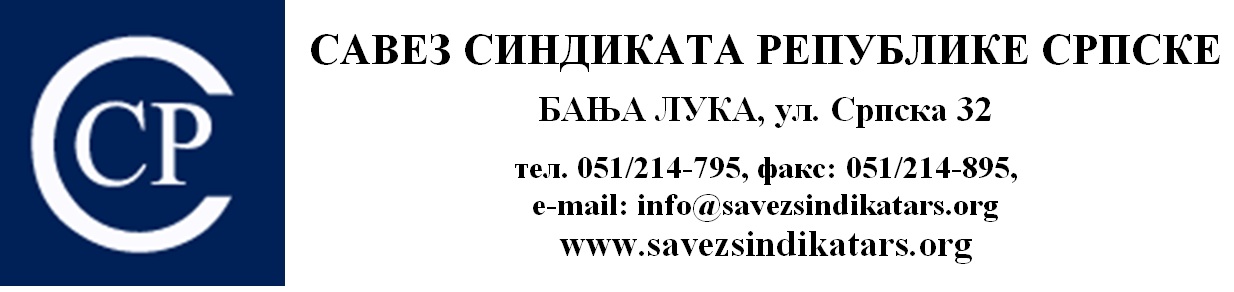 ИЗВЈЕШТАЈ О РАДУСЛУЖБЕ ЗА БЕСПЛАТНУ ПРАВНУ ПОМОЋБАЊА  ЛУКА, април  2017. године Правници у Служби за бесплатну правну помоћ ( у даљем тексту : Служба) су, као и ранијих година,  радили  у складу са Статутом Савеза синдиката РС, Програмом рада и плановима Савеза синдиката и гранских синдиката, Правилником о раду Службе за бесплатну правну помоћ и Законом о парничном поступку.  Ово су само прописи процесног карактера који дају легалитет и легитимитет раду Службе.   Заштиту радничких и синдикалних права и правну заштиту правници у Служби пружају  само члановима гранских синдиката, који чине Савез синдиката РС, а једини изузетак су раднице – труднице којима се могу дати правни савјети и правна помоћ, без обзира да ли су чланице синдиката, али без заступања на суду. Велики проблем у пружању правне помоћи члановима гранских синдиката представља чињеница да сви чланови  немају  чланске карте, иако се на то указивало још у извјештају за 2014. годину, тако да је било веома тешко идентификовати ко је члан, а ко није. Поново наглашавамо да је посједовање чланске карте  обавеза сваког члана, не само да би био идентификован као члан одређеног гранског  синдиката, него и као доказ  код заступања на суду, јер правници у Служби могу заступати само чланове синдиката, како је то прописано Законом о парничном поступку. Недостатак чланске карте некад може довести до губитка права само из процесних разлога  Из евиденције коју воде правници видљиво је да је и у овом извјештајном периоду било непоштовања радничких и синдикалних права и да је била неопходна њихова правна  заштита. Појачана потреба за заступањем и радом правника посебно је била изражена у 2016. години, како због нових, краћих рокова застаре прописаних Законом о раду, тако и због све веће финансијске недисциплине послодаваца који избјегавају своје обавезе према радницима. Оно што ранијих година није био случај у овом периоду за заштиту својих права углавном су се обраћали радници из јавног сектора, посебно због неисплате накнада прописаних законима и колективним уговорима. Послодавци у приватном сектору су, судећи по извјештајима правника, односно обраћања радника из тог сектора правној служби ,  били много коректнији у извршавању својих обавеза или се радници не усуђују обратити за заштиту права. Поред кршења радничких права настављено је све чешће мијешање послодаваца у рад синдиката тамо гдје је основан или забрану оснивања иако постоји изражена воља радника за удруживањем. Нажалост, многи заборављају или не знају да радничка и синдикална права спадају у корпус људских права, која се штите како  свим домаћим прописима, почевши од Устава Републике Српске па све до појединачних одлука органа, тако исто међународним и европским нормама. Заштита тих права је све лошија, а кршење права је у сталном порасту.  Послодавци се све чешће, без имало поштовања прописа и МОР конвенција мјешају у рад и организовање синдиката,  а није ријетка појава да поред забране организовања и рада синдиката, гасе већ формиране синдикалне организације.Ове појаве за власти и инспекцијске органе нису биле значајне, тако да нису адекватно ни штитили, а пред судовима је готово било немогуће доказати кршење синдикалних права. Наиме, у овим поступцима кључни докази су изјаве радника, али њих на суду није било. Чак су избјегавали свједочења и у процесима незаконитог отпуштања представника- предсједника синдикалних организација. Та синдикална солидарност готово да не постоји и увелико је уступила мјесто понизности и снисисходљивости само са једним циљем- остати на послу по било коју цијену.    Званични органи Републике Српске, у прошлој години, као и раније  су износили податке о кршењу радничких, а не и синдикалних права  радника, али само у домену онога што и њима ствара проблеме, али до побољшања није дошло. Према подацима   Фонда ПИО-а  послодавци и даље великом броју радника исплаћују најнижу плату, а самим тим и најнижи износ доприноса за пензијско и инвалидско и здравствено осигурање. Према анализама Фонда ПИО-а РС, на плату мању од 400,00 КМ било је пријављено 74.000 радника . Међу њима је било чак 2.639 радника са ВСС, којима је исплаћивана плата од 370,00 КМ до 400,00 КМ. Подаци које је предочила Пореска управа Републике Српске из јуна мјесеца 2016. године плату од 285,00 КМ примало је 10.022 радника, плату од 286, 00 КМ до 369,00 КМ примало је 2.833 радника, најнижу плату од 370,00 КМ примао је 15.221 радник. Ови подаце најсликовитије приказују стање радничких права у Републици Српској. Када се овим бројкама додају и радници њих 93.841 чија је плата износила од 371,00 до 610,00 КМ добије се цјелокупна слика и социјалног положаја радника и њихових породица.    На овај начин угрожава се функционисање пензионог и здравственог система, али је много већи проблем што се угрожава материјални и социјални положај радника, њихова садашњост и њихова будућност. Зато није за чуђење што ове просторе у великом броју  напуштају, углавном млађи радници, радници у пуном капацитету физичке и интелектуалне снаге, како незапослени, тако и они који имају какав- такав посао.Према званичним евиденцијама Пореске управе Републике Српске доспјели дуг за порезе и доприносе у 2016. години износи 947 милиона КМ,  са малом вјероватноћом да ће сав дуг бити наплаћен, посебно дуг од 388 милиона КМ који је пријављен у поступку стечаја и ликвидације правних субјеката. На повезивање пензионог стажа чека још око 11.000 радника који се без посла остали због приватизације, стечаја и ликвидације предузећа.  Зашто се годинама толерише непоштовање закона и других прописа на штету радника тешко је наћи ваљан одговор. Нашим члановима и даље  остаје на располагању Служба за пружање бесплатне правне помоћи, да уз њену помоћ и заступање у судском поступку остварују своја права. Међутим, треба имати у виду да у оваквом правном, економском и социјалном  окружењу тешко је наћи прави излаз и рјешење које би бар донекле ублажило све тежи положај радника. Уз све ово треба додати и 125.906 незапослених лица, који у потрази за преживљавањем прихватају све услове да би зарадили ,, корицу хљеба,,.   За заштиту радничких права радници се, као и ранијих година, најчешће обраћају појединачно, док се за заштиту синдикалних права тражи колективна заштита и на тај начин се и обраћају. Међутим, без обзира на начин обраћања, сви чланови имају исти третман и свима који то траже благовремено и стручно им се помаже, односно пружа правна помоћ и заштита. Треба нагласити да је у извјештајном периоду повећано кршење синдикалних права, на начин како смо то већ истакли, али и смањен број захтјева за заштиту тих права, што је  забрињавајуће. Страх од губитка посла и неповјерење у правну државу, раднике спрјечава  да активније и агресивније стану у одбрану Уставом и законима гарантованих права. Служби за бесплатну правну помоћ су се обраћали радници  из свих гранских синдиката, различите старосне и полне структуре, разних занимања, са  истим или различитим проблемима у остваривање својих права. Из свега тога тешко би било рећи која права се мање поштују, који су радници најугроженији,  односно која  права се више крше, али се са сигурношћу може устврдити да је веома мали проценат радника према којима је послодавац испоштовао сва радничка и синдикална права прописана законима и колективним уговорима. Ипак, чињеница је да послодавци, судећи по захтјевима радника, најчешће не поштују права везана за новчана давања, посебно радницима не исплаћују уговорене накнаде. Радници се најчешће обраћају за правне савјете, траже обраћање послодавцу или посредовање од стране синдиката, а тек након тога, када исцрпе и последњу шансу за договор траже судску или заштиту путем инспекције рада.Такође, 2016. године радници су се у великом броју обраћали Агенцији за мирно рјешавање радних спорова Републике Српске, а нашим члановима у томе су помагали правници, али и предсједници гранских синдиката. Предсједници гранских синдиката су договарали рјешавање спорова, посебно колективних радних спорова ( за већи број чланова синдиката са истим или сличним правним основом), док су правници радили дио правних послова када је  то било потребе .Овакво понашање радника је донекле и разумљиво када се зна да је све дужи списак оних који траже посао, тржиште рада је неуређено, а слаба контролна функција државе и дуги судски поступци не могу им гарантовати ефикасну и благовремену заштиту. Радници за заштиту својих права траже посредовање синдиката и његових стручњака који преговорима са послодавцем најчешће рјешавају настале спорове и прије него што се обратимо званичним институцијама.Да је то тачно потврђују нам и упоредни показатељи Савеза синдиката и налази инспектората рада, према чијим подацима се недвосмислено може утврдити да код оних послодаваца код којих је основан и дјелује синдикат радничка права се мање крше, него код послодаваца гдје не постоји синдикат.  Зато и не чуди толики отпор послодаваца синдикалном организовању а забрана организовања синдиката је најчешћи облик кршења синдикалних права код нас.  Повећан је број радника који губе посао и који тешко долазе до поновног запослења, посебно старији радници из реалног сектора,  јер ново запослење тешко проналазе, а друге видове социјалне заштите, осим максимално једногодишње и веома ниске накнаде за вријеме незапослености, немају. Из тог разлога, а и због чињенице да се путем доприноса радника уплате довољна средства за случај губитка посла, Савез синдиката Републике Српске је покренуо иницијативу за Измјене и допуне Закона о посредовању при запошљавању и правима за вријеме незапослености. У 2015. години на евиденцију Завода за запошљавање пријавило се 36.827 радника, којима је по разним основама престао радни однос, док је у 2016. години тај број већи за 6% са тенденцијом даљег раста.  Интересантно је и готово зачуђујуће  да се и у овом извјештајном периоду  у односу на претходну годину, повећао број радника  којима је радни однос наводно престао споразумно и то за 10. 019 радника, што је 8,7% више него претходне године, а на захтјев радника радни однос је престао за 32,1%  радника више у односу на 2015. године. Истина да један број радника, незадовољан условима рада, платом и другим примањима напушта посао у потрази за новим, али сумњамо да је то појава оваквог интензитета.    Према евиденцији Завода за запошљавање Републике Српске  укупно незапослених у Републици Српској, закључно са децембром 2016. године је 125.906 лица, што је за 9,7 % мање него у 2015. години, али када се анализира начин брисања са евиденције, виде се сви поремећаји на тржишту рада.  Тако је у току 2016. године из евиденције Завода за запошљавање брисано 72.577 лица, а од тога ради запослења или обављање властитог бизниса 38151лице или 52 %, док је осталих 48 % брисано из других разлога, најчешће због неблаговременог јављања.  Структура незапослених и дужина чекања на посао је и даље веома лоша и из године у годину све лошија.  Имајући у виду овакве податке, као и чињенице неадекватне контроле од стране надлежних инспекција, те примјене одредби новог Закона о раду  није ни чудо што радници често пристају или прећуткују кршења одређених права како би задржали какав – такав посао. Ипак, смисао рада нису понижења и патње, него достојанствен рад од којег сваки радник и његова породица може да живи. Радници, који су учлањени у гранске синдикате који чине Савез синдиката Републике Српске, су нешто храбрији, тако да своја  права уз посредовање и помоћ синдиката ефикасније штите.   Служби за бесплатну правну помоћ обратило се 4964 радника- члана синдиката за  правну помоћ или савјет, најчешће због кршења њихових права. Од тог броја за око 2.482 радника су се писали разни поднесци ( тужбе, жалбе, приједлози за извршења, поднесци послодавцу, Агенцији за мирно рјешавање спорова, министарствима и др.) Без обзира што правну помоћ и савјете, у складу са Статутом Савеза синдиката РС и статутима гранских синдиката, као и Законом о парничном поступку, можемо пружати само члановима синдиката свакодневно нам се обраћа велики број радника који нису чланови синдиката и којима, без обзира на све, савјетима помогнемо у рјешавању њихових проблема. Примјећено је да су овим радницима највише угрожена синдикална права, јер им послодавци забрањују организовање синдиката, па су самим тим  неинформисани  о радничким правима, која ради тога и не остварују.  Оволики број обраћања само говори о угрожености радничких права која неодговорни послодавци крше, a власти не контролишу, али је и показатељ да је радницима неопходна већа едукација и знатно боља информисаност од оне коју сад имају.  Та потреба је посебно изражена након доношења Закона о раду, који се у суштини разликује у односу на ранији, посебно у области престанка уговора о раду, рокова за заштиту права и институција којима се требају обратити. Нажалост, таквих едукација је било веома мало, посебно едукације од стране правника Службе, па се тај недостатак у препознавању проблема и заштити права значајно осјети.  Када узмемо у обзир  чињеницу да ни након више од  годину дана од доношења Закона о раду није потписан Општи колективни уговор, да грански синдикати привреде, осим Синдиката радника ,,Телекомуникација Републике Српске,,  немају колективне уговоре на гранском нивоу, да послодавци и тамо гдје је организован синдикат доносе правилнике о раду, без укључивања синдиката, дакле супротно Закону о раду, може се закључити да  имамо само блиједе контуре радничких права у односу на ранији период, а и то мало  је радницима  непознато. Истина има послодаваца, посебно у металско- рударском сектору који су са својим синдикатима уз помоћ и посредовање гранског синдиката  потписали квалитетне колективне уговоре и исте проводе у пракси, али у мору оних који то не чине остали су мање видљиви. Усмени правни савјети које дају правници члановима синдиката, који им се обрате са  конкретним проблемом су свакодневни посао правника. Давање правних савјета у протеклој години, из разлога које смо напријед навели, било је бројније у односу на 2015. годину. Сви радници, њих 4964 које смо напријед навели прво су долазили да се посавјетују са правницима, износећи свој проблем и тражили приједлог рјешења. Не треба занемарити чињеницу да је већина радника долазила и по неколико пута, неки од њих су савјете тражили путем телефона, поједини путем инфо адресе, али је све то било немогуће евидентирати. Важно је да нико није остао без одговора и адекватног савјета.   Према  евиденцији правника радници су и у 2016. години, се интересовали за права која су регулисана Законом о раду, а за већину њих то је прилична непознаница. Посебно су се интересовали за статус свог радног односа, радно вријеме, прековремени рад, одморе и одсуства, право на плату и како се иста обрачунава, како се исказује и регулише радни учинак, накнаде плате, накнаде за  превоз, топли оброк, прековремени рад, отказни рок и отпремнину и друга давања. Због флексибилнијег начина отпуштања радника, регулисана новим Законом о раду, честа су била питања о разлозима за отказ уговора о раду и начину заштите права.  Правну помоћ и заштиту судским путем или на други Законом прописани начин најчешће  тражили ради: неисплаћивања плата, нередовне исплате накнаде за превоз, топли оброк, јубиларних награда, накнаде за рођење дјетета, регреса, не исплаћених отпремнина, не уплаћивање доприноса и отказа уговора о раду. Веома ријетки су били случајеви заштите због повреда на раду и недостатка адекватне заштитне опреме,  иако се ради о веома значајном сегменту рада и заштите здравља радника. На захтјеве радника или  уколико сами процијене да је то потребно, правници пишу  поднеске, било послодавцу, инспекцији, министарству, Влади Републике Српске, Агенцији за мирно рјешавање радних спорова  или некој другој институцији. У извјештајном периоду написано је око 2.485  разних дописа, поднесака, ургенција, тумачења и сл. не  рачунајући тужбе, жалбе и разне поднеске судовима и Агенцији за мирно рјешавање радних спорова.За  правну заштиту  најчешће су се обраћали чланови из образовања, науке и културе, затим чланови Синдиката радника  унутрашњих послова, Синдиката грађевинарства и стамбено- комуналних послова, Синдиката  шумарства, прераде дрвета и папира, Синдиката  саобраћаја и веза, Синдиката  металске индустрије и рударства, Синдиката здравства и социјалне заштите и других синдиката у подједнаком броју. Захваљујући и овом начину рада, а свакако и пруженим правним савјетима евидентно је да  из године у годину смањује број судских процеса, што нам је свакако и циљ. Међутим, у 2016. години забиљежено је значајније повећање судских спорова које су покренули радници МУП-а и радници из образовања, науке и културе, ради не исплаћивања законима и колективним уговорима прописаних накнада, као што су накнаде за превоз, накнада за рођење дјетета, накнада приликом смрти члана породице, јубиларне накнаде, накнаде за рад синдикалним повјереницима и сл.Да би се избјегли судске спорове, који су за све учеснике исцрпљујући и скупи, а и због примјене одредби Закона о раду који налаже другачији вид процесних радњи, покушали смо ове спорове ријешити путем Агенције за мирно рјешавање радних спорова у чему су пресудну улогу имали предсједници гранских синдиката (СРУП-а и ОНК-а), али друга страна није била вољна да потпише споразум иако су обећавали да ће прихватити овакав начин рјешавања спорова.Након тога Агенција је обуставила рјешавање ових спорова мирним путем и   правници су у веома кратком року морали написати 1216 тужби. Писању тужби претходиле су и друге правне радње као што су   правни савјети у вези те врсте накнаде, прикупити доказе, пуномоћи и др. Тужбе и заступања на суду – је вид правне заштите радника коју правници у договору са радницима и предсједницима гранских синдиката предузимају када се исцрпе све  могућности да се договором дође до рјешења. Дакле, ни један радник се не одлучује на судску заштиту до крајњег рока и до коначног сазнања да послодавац не жели да реализује неко његово право или му ускраћује права која му по законима и колективним уговорима припадају. Имајући у виду одредбе Закона о раду, за рјешавање спорова, који нису окончани по ранијем Закону, првенствено смо се обраћали Агенцији за мирно рјешавање радних спорова, како би на миран начин уз посредовање миритеља  остварили ускраћена радничка права.  Рјешавање радних спорова посредством Агенције у 2016. години,  био је доминантан начин рјешавања спорова, што је свакако последица новог Закона о раду. У том периоду за рјешавање радних спорова Агенцији се обратило 6 765 радника међу којима је највише оних којима је помагала наша правна служба. Нажалост већина ових спорова није ријешена у овом поступку, јер Влада Републике Српске није пристала на споразумно рјешавање и потписивање споразума са радницима. Споразуми закључени пред Агенцијом за мирно рјешавање спорова имају снагу извршне исправе и то је највјероватније разлог због којег Влада Републике Српске није прихватила рјешавање спорова мирним путем. Ради се о класичној куповини времена, али и увјерењу да се сви радници неће одлучити за судску заштиту, што се показало тачним.   Примјера ради наводимо чињеницу  да је највећи број предмета пред Агенцијом и то 4.491 окончан обуставом поступка  због не постизања споразума, а суду се обратило путем Службе за бесплатну правну помоћ тек 1216 радника. Постоји могућност да се један број радника обратио суду самостално или уз помоћ адвоката, али то је занемарљиво у односу на број оних који су се обратили Агенцији Према  подацима Службе за бесплатну правну помоћ у 2016. години у раду је било 1465   тужби  и то  1216 тужби поднесених у 2016. години и 249  тужби из ранијих година,  а вриједност спорова  је износила  близу пет милиона КМ. Треба истаћи да је било 67 колективних тужби, којима је обухваћен већи број радника. Највећи број тужби се односио на неисплаћене накнаде за превоз,    јубиларне награда, накнада за рођење дјетета, накнада приликом смрти члана уже породице, накнаде за обављање функције предсједника (повјереника) синдикалне организације  и други основи. У 2016. године правоснажно је окончано 315 спорова, док су остали предмети у раду.    Извршења пресуда, процентуално гледано је око 38% и то  је нешто лошије у односу на претходну годину. Највећи број правоснажних пресуда које нису извршене  односи  се раднике из образовања, науке и културе и на раднике МУП-а, гдје се због недостатка средстава у Буџету РС касни са реализацијом истих. Ваља истаћи да радници неће бити на губитку обзиром да ће им до коначне исплате бити обрачунате камате. 	И ова цифра извршења  није коначна , пошто све пресуде још нису реализоване, а исто тако један број радника који су остварили то право, након реализације нису о томе обавјестили правника који је водио поступак.И надаље је проблематично извршења пресуда које се односе на отказ уговора о раду или друга нематеријална права, пошто послодавци чине све да такву пресуду не изврше и радника врате на посао.	Анализирано по дјелатностима највећи број тужби односио се на раднике запослене у ванпривреди и то исказано у процентима износи 87%, док се преосталих  13% односи на запослене у привреди. У односу на 2015. годину знатно је већа разлика у заштити права радника између ова два сектора или се можда права радника мање поштују у ванпривреди него у привреди Републике Српске.	ТАБЕЛА 1.	 Анализе показују да је највише радника у Синдикату радника унутрашњих послова затражило судску заштиту и Синдиката ОНК-а док радници у три гранских синдиката нису поднијели ни једну тужбу. Да ли је стање у овим синдикатима добро или се радници не усуде тражити заштиту својих права, остаје за анализу тим гранским синдикатима. Значајно је  истаћи да је у овом периоду у којем је дошло до повећаног обима посла у Служби за бесплатну правну помоћ сви правници су били максимално укључени, а значајну помоћ, како у прибављању доказа, тако и у другим процесним радњама су пружили грански синдикат, без чије помоћи и сарадње овај обимни посао се не би могао обавити. Такође морамо нагласити да је и поред тога у два – три случаја дошло до одређених пропуста која морамо покушати исправити, уколико то буде могуће. Уколико се пак то не ријеши, одговорност ће сносити они који су направили пропусте иако су урадили највећи дио посла. Свакако да се не ради о намјери или непажњи правника, али код овако обимног посла грешке су могуће. Зато је веома битно да се радници подуче о свим законским промјенама и процедурама, посебно у погледу рокова и начина рјешавања спорова које је сада знатно другачије у односу на ранији период. Рокови су знатно краћи, а пропуштање рока значи губитак права. Рок за обраћање суду је сада шест мјесеци од дана сазнања радника за учињену повреду права, односно учињене повреде и уз претходно обраћање Агенцији за мирно рјешавање спорова. Радник се Агенцији мора обратити у року од тридесет дана од дана сазнања за повреду права, а у истом року се радник може обратити и инспекцији рада. 	Дакле, едукације су потребне и неминовне којима треба обухватити што већи број радника- наших чланова.	Законодавне активности Службе за бесплатну правну помоћ Савеза синдиката су веома бројне и изузетно значајне готово као и заступање радника у конкретним предметима, али у извјештајном периоду оне нису биле посебно изражене. Наиме, након усвајања Закона о раду Влада РС није имала значајнијих активности у области тржишта рада, тако да ни наши правници нису били посебно ангажовани у овим активностима. Учествовали су у радним групама за израду Закона о мирном рјешавању радних спорова, Измјена и допуна Закона о Економско –социјалном савјету, Измјена и допуна Закона о инспекцијама, Измјена и допуна Закона о пореском поступку, Измјена и допуна Закона о јавним службама, Нацрта Кривичног законика, Нацрта Закона о заштити лица која пријављују корупцију, те и неколико подзаконских аката, чије доношење је налагао Закон о раду. 	Посебно треба истаћи учешће  правника у Радној групи за израду Општег колективног уговора, као и у одређеним гранским колективним уговорима и колективним уговорима код послодавца, негдје као чланови радних група или као стручна помоћ предсједницима гранских синдиката у преговорима.	Учешће на састанцима је дио послова које су обављали правници. Најчешће су то били састанци органа гранских синдиката и Савеза синдиката, али и састанци синдикалних организација, синдикални састанци у регионалним синдикалним центрима или у појединим општинским канцеларијама.  Правници су у 2016. години учествовали на 135 састанака. Оволики број састанака последица је велике активности, како органа и руководства Савеза синдиката РС, тако и гранских синдиката, усмјерених на очување стечених радничких и синдикалних права, на којима је  присуство правника било неопходно. Њихово присуство и учешће на састанцима је изузетно значајно како би пружили конкретне информације о правима радника о којима се расправља и понудили одређена рјешења уколико је то било потребно. 	Велики број састанака одржан је по регионалним синдикалним центрима, односно на терену и на захтјев предсједника гранских синдиката  и нико од њих није био ускраћен за помоћ од стране правника, уколико су то захтијевали. 	Не треба занемарити и чињеницу да састанци којима присуствују правници имају и едукативни карактер и на овај начин чланови синдиката стекну одређена знања која им користе у њиховом синдикалном раду. 	Учешће на семинарима  је једна од обавеза правника, било да су у улози слушаоца, било да раде као едукатори. У овом извјештајном периоду правници су учествовали на 17 семинара, најчешће као едукатори, јер је то од њих захтијевало чланство и грански синдикати, а што је опет у односу на годину прије значајно смањено.  Оцијењујемо да ће у наредном периоду бити неопходно појачати активности на додатној едукацији, обзиром да је донесен нови Закон о раду, а за очекивати је да ће бити потписани и сви колективни уговори са којима се мора упознати чланство.	Заступање трудница и породиља је обавеза коју је преузео Савез синдиката РС како би помогао овим радницама да адекватно заштите своја радничка права. У вези с тим правници пружају бесплатну правну помоћ трудницама и породиљама без обзира да ли су чланови синдиката. Разлика је само у томе што раднице које нису чланови синдиката правници не могу заступати на суду. У прошлој години у синдикалне канцеларије обратило се осам трудница које су добиле отказ због трудноће иако то није јасно назначено. И овај податак је нешто слабији него претходне године, највише због чињенице што смо у претходним годинама углавном успјевали да заштитимо ову категорију радника, а та чињеница је итекако позната послодавцима који се не одлучују да крше права радница као ранијих година. Не треба занемарити и напоре Савеза синдиката да кроз Измјене и допуне Кривичног закона посебно заштити труднице, тако што је послодавцима који незаконито отпусте радницу за вријеме трудноће или породиљског одсуства, запријећена казна затвора од шест мјесеци до пет година. Интересантно је да нити једна  радница- трудница које су се обратиле Служби није тражила подношење кривичне пријаве. 	Оно што је такође запажено у раду Службе је чињеница  да се радници, којима се не уплаћују доприноси, а примају плату, нису тражили судску заштиту у циљу остваривања овог права. Број радника којима послодавци не уплаћују доприносе, посебно у јавним службама је сваким даном све већи и тај проблем захтијева адекватно рјешење, посебно од стране гранских синдиката, а у договору са њима рјешења тражити и путем суда.*  *  *Кроз овај Извјештај,  можемо констатовати да су чланови наших гранских синдиката имали потпуну, свеобухватну  и благовремену правну заштиту и заштиту на цијелом подручју Републике Српске. Захваљујући квалитетном раду правника који раде у синдикалним канцеларијама, радници им се свакодневно обраћају.  У прошлој години конкретну правну помоћ затражила су 4964 радника. Треба нагласити да је велики број оних који се обраћају за правни савјет путем телефона, а да се сви ти разговори не биљеже. Број обраћања правницима је мањи за 8% у односу на прошлу годину, али постоје значајне разлика у врсти правне помоћи.  Већина правне помоћи захтијевало је судску заштиту што је знатно компликованије и сложеније. Исказано финансијски, да Савез синдиката РС нема организовану Службу за бесплатну правну помоћ, радници би за услуге адвоката само у прошлој години  морали платити најмање 869.080 КМ не узимајући у обзир награде и процентуалне накнаде на које адвокати имају право, а што је  до три пута више од исказане цифре. Када би се урачунали и ти трошкови које адвокати обавезно наплаћују радници би за услуге наведене у табели 2. морали издвојити 2.607.240 КМ.Овдје нису урачунати ни радни спорови који су се водили путем Агенције за мирно рјешавање радних спорова, који су у прошлој години били изразито повећани и у којима су правници пружили значајну помоћ у подношењу самих захтјева, а они који су миритељи су закључивали и споразуме о мирном рјешавању радних спорова. Ово је довољан аргумент и за чланство у синдикату и за његове највеће противнике	ТАБЕЛА 2.Рад Службе мора се и даље унапређивати, водећи рачуна да је заштита радничких и синдикалних права наша највећа обавеза. Правници морају бити непрекидно на располагању члановима синдиката  и пружити им адекватан правни савјет и правну заштиту која се од њих захтијева. Зато је неопходна њихова  стална едукација, као и обавеза да сви правници положе правосудни испит, који до сада то нису учинили како би у складу са Законом о парничном поступку могли заступати раднике на судовима. За сада правосудни испит су положила три правника и они покривају територију цијеле Српске, што ствара тешкоће у њиховом раду, а није ни економично са становишта трошкова и времена које троше на путовања. Поред тога у овом извјештајном периоду  правник у РСЦ Приједор, обављао је послове извршног секретара, пошто је извршни секретар  пензионисан. На овај начин се реализује раније утврђена реорганизација Савеза синдиката РС, с тим што је правник у РСЦ Приједор дужан да положи правосудни испит.Умјесто закључкаОправдано се поставља питање, и поред добрих резултата које је Служба имала, шта Савез синдиката РС, његова Служба и органи могу учинити да се радничка и синдикална права, која су изузетно скромна и додатно погоршана новим Законом о раду, бар у том минимуму поштује. Ово питање ће се у будуће све чешће постављати имајући у виду нове законске одредбе које, поред скраћења рокова за правну заштиту, уводе и обавезу да се радник прије обраћања суду, за заштиту радничких и синдикалних права, прво мора обратити Агенцији за мирно рјешавање спорова. Наиме, Закон о раду је смањио рокове у којима радник може тражити заштиту. Тужбу за заштиту права радник може да поднесе најкасније у року од шест мјесеци од дана сазнања за повреду или дана учињене повреде, док је ранији Закон о раду прописивао да тужбу радник може поднијети у року од једне  године од дана сазнања за повреду, а најдаље у року од три године од дана учињене повреде. Значи, поред тога што су смањени рокови, садашње законско рјешење брише разлику између субјективног и објективног рока за поступање. Поред тога радник се претходно и то у року само од тридесет дана од дана учињене повреде, односно од дана сазнања за повреду, мора обратити Агенцији за мирно рјешавање радних спорова. Претходни Закон није ово постављао као услов за судску заштиту. Такође је смањен и рок за обраћање инспектору рада на начин да се радник може обратити инспекцију у року од мјесец дана од дана сазнања , а најдаље у року од три мјесеца од дана учињена повреде. Претходни Закон је предвиђао рок од три мјесеца од дана сазнања, односно шест мјесеци од дана учињене повреде.Међутим, није проблем само у скраћењу времена за остваривање права, мада ће се радници тешко навићи да у кратком року морају тражити заштиту, па ће на тај начин, због пропуштања рока изгубити многа права.Нажалост, то није једини начин на који радници могу изгубити своја права. Много већи проблем у заштити права радника појавиће се због начина регулисања рада Агенције за мирно рјешавање радних спорова , пошто се алтернативни начин рјешавања радних спорова сада регулише као обавезни и то са преклузивним роком од 30 дана,  од дана сазнања за повреду, а најкасније у року од три мјесеца од дана учињене повреде. Оваквим регулисањем радници су присиљени да се у тако кратком року обрате Агенцији да не ризикују губитак права. Поред овог, још низ проблема ће се појавити у примјени права из Закона о раду и помоћ правника ће бити потребна радницима у далеко већем обиму него до сада. Правници и предсједници синдикалних организација уз посредовање предсједника гранских синдиката би морали бити у сталном контакту, пратити рокове, пратити реализацију права, пратити обрачун плата, јер увођењем радног учинка, једног од елемената од којег зависи висина плате радника је нешто ново и недефинисано, пратити приправност, што је новина у радним односима, начине и разлоге за отказ уговора о раду  и много тога још, како би што боље и квалитетније помогли члановима синдиката у остваривање њихових права. Овоме свакако треба додати и проблеме везане за недостатак колективних уговора, посебно Општег колективног уговора, јер се многа права Законом о раду остала недефинисана или су само начелно регулисана уз могућност да се прецизније одреде колективним уговором. Поред тога или прије тога потребно је поучити раднике о њиховим правима и заштити тих права како би све ово имало бар прихватљиве резултате.Резултати ће бити скромни уколико не будемо сви предано радили на заштити права радника, а не само правници у Служби за бесплатну правну помоћ Савеза синдиката Републике Српске.Број:10-516/17           Датум: 12.04.2017. године                                                                        П Р Е Д С Ј Е Д Н И Ц А                                                                              Ранка  Мишић с.р.РБГРАНСКИ СИНДИКАТБРОЈ ТУЖБИ%12341СИНД.МЕТАЛ.ИНД.10     0,72СИНД.ШУМАР.          563,83СИНД.ГРАЂ.72     4,94СИНД.ТЕКСТИЛА005СИНД.ПОЉОПР.10, 076СИНД.ТРГОВИНЕ110,77СИНД.САОБРАЋ.181,28СИНД.ЗДРАВСТВА120,89СИНД.ОНК300    20,510СИНД.РУП         916    62,511СИНД.ПРАВОС.261,812СИНД.УПРАВЕ18     1,213СИНД.ФИН.ОРГАН.0014СИНД. МЕДИЈА251,715СИНД. ТЕЛЕКОМ.10,07УКУПНО:      1466100РБПРАВНЕ ПОМОЋИБРОЈЦИЈЕНАВРИЈЕДНОСТ У КМ1ТУЖБЕ1216200          243.2002ЖАЛБЕ152003.0003ПОДНЕСЦИ СУДУ382160             61.1204ЗАХТЈЕВ УПРАВИ ПРЕДУЗЕЋА551608.8005ОБРАЋАЊА ИНСПЕКЦ.РАДА171602.7206ПРИЈЕДЛОГ ЗА ИЗВРШЕЊЕ196160            31.3607ПРАВ.ПОМ.СИНД.ОРГ.121160            19.3608ЗАСТУПАЊЕ-СУД1002250           250.5009УСМЕНИ ПРАВНИ САВЈЕТ52320             10.46010ПИСАНА ПРАВНА ПОМОЋ967160            154.72011КОНЦИПИРАЊЕ КОЛЕК.УГОВОРА171000              17.00012ПРИСУСТВОВАЊЕ САСТАНЦИМА135200     27.00013ПРИСУСТВОВАЊЕ СЕМИНАРИМА(укупно)17320       5.44014ОСТАЛО215160     34.40015ПОЛНА СТРУКТУРА(УКУПНО)4964*-----------15МУШКАРЦИ3007*-----------15ЖЕНЕ1957*-----------15ЖЕНЕ ТРУДНИЦЕ8*-----------16УКУПНО ПРАВНЕ ПОМОЋИ*-----------*----------                869.080